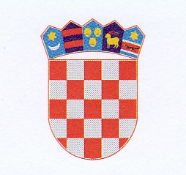 R E P U B L I K A    H R V A T S K AKRAPINSKO-ZAGORSKA ŽUPANIJAUpravni odjel za obrazovanje, kulturu,sport i tehničku kulturuKLASA: 604-02/17-01/22URBROJ: 2140/1-10-17-12Krapina, 15.studenoga 2017.Na temelju članka 17. Pravilnika o uvjetima,  kriterijima i postupku dodjele stipendija redovitim učenicima srednjih škola i studentima s područja Krapinsko-zagorske županije («Službeni glasnik Krapinsko-zagorske županije» br. 28/2016. i 32/2017.), Povjerenstvo za dodjelu stipendija izvršilo je bodovanje i utvrdilo redoslijednu listu za učeničke stipendije, a potvrdilo nadležno tijelo slijedećim aktom:	Župan Krapinsko-zagorske županije, dana 15. studenoga 2017. g. donio je Zaključak (Klasa: 604-02/17-01/22, Urbroj: 2140/01-02-17-10) o dodjeli stipendija redovitim učenicima srednjih škola s područja Krapinsko-zagorske županije za školsku 2017./2018. godinu.	Sukladno članku 17. Pravilnika, Povjerenstvo za dodjelu stipendija objavljuje REDOSLIJEDNU LISTU ZA UČENIČKE STIPENDIJE – B KATEGORIJA –STIPENDIJE PO SOCIJALNOM KRITERIJU ZA 2017/2018. šk./g.IME I PREZIME							BROJ BODOVA1. ANTONIJO JURAJA							70    Jazbina 11, Desinić2. ANA BOGOVIĆ								70    Velika Horvatska 13/1, Desinić3. DANICA HERCIGONJA							70    Gorjakovo 131, Pregrada4. GABRIJEL VALJAVEC							70    Lepajci 72, Krapina5. MATE MIKŠAJ								70    Krapina selo 86a, Konjščina6. VLATKA VUČKOVIĆ							70    Martinščina 111, Zlatar7. ANAMARIJA LONJAK							65    Gornje Jesenje 206a, Gornje Jesenje8. KARLA HARAMUSTEK							60    Slani Potok 45, Gornja Stubica9. LOVRO HREN								60    Vučak 55/1, Bedekovčina10. LUCIJA MRAZ								60      Požarkovec 61, Veliko Trgovišće11. KRISTINA ŠKUDAR							60      Gregurovec 101a, Mihovljan12. KARLO KUCELJ							60      Veliki Komor 134a, Mače13. JOSIP MIKULČIĆ							55      Gornja Selnica 45, Belec14. ANICA KAJBA								55      Cigrovec 63, Pregrada15. PATRICIJA PETROVEČKI						55      Naselje Grbovec 1, Bedekovčina16. MARKO MALEČIĆ							55      Mače 127, Mače17. PATRICIJA LELJAK							55      Gornja Pačetina 13, Krapina18. DOMAGOJ DUGOREPEC						55      Dubrava zabočka 50, Zabok19. NATALIJA ANTOLIĆ							55      Zalug 20, Hum na Sutli20. NIKOLA KOMIN							55      Banščica 39, Gornja Stubica21. ANAMARIJA GROZDEK						55      Gregurovec 66f, Mihovljan22. NIKOLA GRAH								50      Gubaševo 10, Zabok23. MARIO JERKOVIĆ VETTORETTI					50      Šagudovec 13, Gornja Stubica24. MARIN LONČARIĆ							50      Martinec Orehovički 93, Bedekovčina25. LORENA MARGARIN							50      Trg Ante Starčevića 15, Bedekovčina26. LOVRO HORVAT VUK							50      Gregurovec 70, Mihovljan27. NIKOLINA POSTRUŽIN						50      Strmec 45, Veliko Trgovišće28. MAGDALENA MIRT							50      Ulica Svetog Roka 26, Oroslavje29. DORIS TKALČEVIĆ							50      Bregi zabočki 21, Zabok			30. HELENA SANDRA TKLAČEVIĆ					50      Bregi zabočki 21, Zabok31. ANTONIO MACAN							50      Gornja Šemnica 84, Radoboj32. LUCIJA MUTAK							50      Grabe 63a, Bedekovčina33. MARKO MUTAK							50      Grabe 63a, Bedekovčina34. VALENTINA CEROVEC						50      Radoboj 46, Radoboj35. MAJA MEDVED								50      Perivoj Gustava Krkleca 4, Krapina36. NIKOLA VLAHOVIĆ							50      Hum Stubički 162a, Gornja Stubica37. ANĐELINO HRŠAK							50      Ravninsko 51, Đurmanec38. MARKO CAR								50      Hum zabočki 1b, Zabok39. LUCIJA VUKMANIĆ							50      Velika Horvatska 52/2, Desinić40. LUKA BELOŠEVIĆ							45      Đurmanec 13241. NIKOLINA KOVAČIĆ							45      Viča Sela 28a, Krapinske Toplice42. VALENTINA VEŠLIGAJ						45      Cigrovec 12, Pregrada43. RENATA NIKEŠIĆ							45      Repovec 33e, Zabok44. TEA NIKEŠIĆ								45      Repovec 33e, Zabok45. IVONA PAVLINEC							45      Put Karla Lugarića 19, Desinić46. PETRA KUČKO								45      Martinec Orehovički 9, Bedekovčina47. LAURA POGAČIĆ							45      Lovreća Sela 21, Krapinske Toplice48. MAGDALENA KRALJ							45      Strmec Sutlanski 56a, Kraljevec na Sutli49. EMANUEL VALEC							45      Lug zabočki 70, Zabok50. KATARINA LUGARIĆ							45      Budinščina 13, Budinščina51. NIKOLINA FIJOLIĆ							40      Ksavera Šandora Đalskog 59a, Veliko Trgovišće52. MARTA HREN								40      Matije Gupca 4b, Gornja Stubica53. JURAJ TUMPIĆ								40      Grdenci 112, Zabok54. SAMIRA ĆEMAN							40      Ulica Kolarija 23, Pregrada55. KATARINA VLAHOVIČEK						40      Park Maksimilijana Vrhovca 2, Donja Stubica56. MARTINA DUMBOVIĆ						40      Vukanci 60a, Mače57. DANIJELA ORLOVIĆ							40      Lenišće 49, Tuhelj58. TIHANA ORLOVIĆ							40      Lenišće 49, Tuhelj59. DANIJEL GUMBAS							40      Žutnica 64, Krapina60. FILIP KOSEC								40      Matije Gupca 53a, Gornja Stubica61. DARIO MULAVDIĆ							40      Lučelnica Tomaševečka 26b, Klanjec62. DARIO PRUGOVEČKI							40      Globočec 243, Marija Bistrica63. LUCIJA KRAMAR							40      Mala Gora 57/1, Pregrada64. DRAŽEN VRHOVEC							40      Žutnica 42, Krapina65. DENNIS MLADENOVIĆ						40      Repovec 2a, Zabok66. ROBERT RAŠKAJ							40      Peršaves 13, Mače67. PAULA BRATKOVIĆ							40      Šipkova 8, Andraševec, Oroslavje68. SLAVKO KRALJIĆ							40      Brežna 20, Andraševec, Oroslavje69. MARTIN POSARIĆ							40      Cetinovec 1, Zlatar70. KRUNOSLAV BOROŠA						40      Ljudevita Gaja 21, Gornja Stubica71. KARLO STRUNJAK							40      Lukavec Klanječki 43, Kraljevec na Sutli72. MIHAEL PILJEK							40      Ciglenica zagorska 151, Sveti Križ Začretje73. KATARINA HRŠAK							35      Petrovsko 13, Petrovsko74. TEA BELAČIĆ								35      Škarićevo 68a, Krapina75. MARTINA DUGOREPEC						35      Špičkovina 39a, Zabok76. DAVID KRESONJA							35      Novi Golubovec 38, Novi Golubovec77. ADRIAN LONČAR							35      Oroslavska 5, Oroslavje78. HELENA LESKOVAR							35      Stipernica 41, Pregrada79. MAGDALENA ŠKREBLIN						35      Komor začretski 46, Sveti Križ Začretje80. GABRIJELA ŠKREBLIN						35      Komor začretski 46, Sveti Križ Začretje81. PETRA KRESONJA							35      Gora Veternička 52/1, Novi Golubovec82. INES ŠVAJCAR								35      Kraljevec na Sutli 149, Kraljevec na Sutli83. JANA KUDELIĆ								35      Braće Radića 7, Zlatar84. KARLA JAMBREK							30      Ciglenica zagorska 125, Sveti Križ Začretje85. TOMISLAV HURSA							30      Mokrice 230, Oroslavje86. FILIP ČUPAR								30      Pasanska Gorica 16, Gornja Stubica87. LJILJANA PETAJ							30      Naselje Grbovec 22a, Bedekovčina88. NATAŠA RINKOVEC							30      Veliki Bukovec 110, Mače89. MARKO ČAJKO								30      Ljube Babića Đalskog 41, Stubičke Toplice90. MARTA MARIA ĐURKAN						30      Grabe 64, Bedekovčina91. LUCIJA SAJKO								30      Gornja Šemnica 193, Radoboj92. MATEA KRESONJA							30      Velika Veternička 94d, Mihovljan93. PETAR GRDEN								30      Banščica 42, Gornja Stubica94. DARIO ILIJAŠ								30      Svetojurski vrh 6, Pregrada95. TOMISLAV RISEK							30      Kuzminec 144f, Mihovljan96. IVAN RUŽĐAK								30      Vukanci 5a, Mače97. VIKTORIJA GRABROVEČKI						30      Kolodvorska 7, Zlatar Bistrica98. KARLO RUNJAK							30      Gornja Batina 76, Belec99. ANA VUK								30      Dr. Ivana Broza 9a, Klanjec100. MARIO HANŽEK							30        Donja Konjščina 33f, Konjščina101. KARLA MALOGORSKI						25        Radoboj 130, Radoboj102. JURICA KUNIĆ							25        Lovrečan 16, Zlatar Bistrica103. MIHAEL PAVLUŠEC							25        Dubrovčan 48, Veliko Trgovišće104. TANJA BROZ								25        Kladnik 48, Kumrovec105. VLATKA VRBANC							25        Cigrovec 60, Pregrada106. LOVRO GOTLIN							25        Radoboj 260, Radoboj107. KRISTINA PODHRAŠKI						25        Vrhi Vinagorski 15, Pregrada108. KATARINA PODHRAŠKI						25        Vrhi Vinagorski 15, Pregrada109. VANESA BURINA							25        Kuzminec 7, Mihovljan110. TIN BURINA								25        Kuzminec 7, Mihovljan111. PETRA ŠIMUNIĆ							25        Zagrebačka cesta 67, Krapina112. AMALIJA PETRIC							25        Podgorje Bistričko 1, Marija Bistrica113. MARIJA ŠKVORC							20        Dubovec 27b, Gornja Stubica114. MARIJANA JEDVAJ							20        Brdo Jesenjsko 32, Gornje Jesenje115. NIKOLA HORVAT							20        Radoboj 378, Radoboj116. NATALIJA MIKULAŠ							20        Bregi Kostelski 19/1, Pregrada117. IVAN VINCELJ								20        Podgora Krapinska 138, Krapina118. PETRA VALJAK							20        Lug Orehovički 46, Bedekovčina119. DARIO HUNSKI							20        Luke Poljanske 34, Zagorska Sela120. HELENA VARGA							20        Franje Horvata Kiša 33, Zlatar121. ANDREJA LOVRENŠČAK						15        Bušin 42, Pregrada122. LEA MARGETIĆ							15        Budinščina 7n, Budinščina123. PETRA ROŽIĆ								15        Novi Dvori Klanječki 71b, Klanjec124. KARLO ROŽIĆ								15        Novi Dvori Klanječki 71b, Klanjec125. FILIP TRNJAR								15        Razdrto tuheljsko 8a, Kumrovec126. NIKA ŽLEPALO							15        Augusta Šenoe 4, Krapina127. ANA PAVLEKOVIĆ							15        Jazvine 78, Radoboj128. BOŽICA ŠAFRANKO							15        Macelj Donji 109, Đurmanec129. EMA AGATA ŠAMAL							10        Svedruža 52, Petrovsko130. MAŠA BOGOVIĆ							10        Hum na Sutli 76/4, Hum na Sutli131. GABRIJEL ŠKREBLIN						10        Kolarija 25, Pregrada132. FLORIJAN ŠKREBLIN						10        Kolarija 25, PregradaNAPOMENA: Braća Karlo i Ivica Kucelj iz Mača, Veliki Komor 134a, (60 bodova) te Nikola i Mario Komin iz Gornje Stubice, Banščica 39, (55 bodova) ostvarili su dovoljan broj bodova za dodjelu učeničke stipendije. U čl. 9. Pravilnika o izmjenama i dopunama Pravilnika o uvjetima, kriterijima i postupku dodjele stipendija redovitim učenicima srednjih škola i studentima s područja Krapinsko-zagorske županije, stoji: „Ukoliko u postupku natječaja iz jednog kućanstva sudjeluju dva ili više učenika- studenta u istoj kategoriji pravo na stipendiju, u pravilu, ostvaruje samo jedan učenik-student“.Shodno navedenom, stipendija se dodjeljuje Karlu Kucelju i Nikoli Kominu. Temeljem Zaključka župana Krapinsko-zagorske županije (Klasa: 604-02/17-01/22, Urbroj: 2140/01-02-17-10, od 15. studenoga 2017. g.), pravo na stipendiju ostvaruju podnositelji zahtjeva od rednog broja 1. do rednog broja 21. na redoslijednoj listi.	Podnositelji zahtjeva od rednog broja 22. do rednog broja 132. nisu ostvarili pravo na stipendiju, zbog ostvarenog broja bodova i zauzetog mjesta na redoslijednoj listi.	Podnositelji zahtjeva koji nisu ostvarili pravo na stipendiju mogu izvršiti uvid u bodovnu listu i postupak bodovanja u Upravnom odjelu za obrazovanje, kulturu, sport i tehničku kulturu.	U roku 8 dana od dana objave redoslijedne liste podnositelji zahtjeva imaju pravo prigovora županu Krapinsko-zagorske županije.PREDSJEDNICA  POVJERENSTVA            mr. sc. Jasna Petek, prof.